                                                                    กันยายน  2564เรื่อง 	การแก้ไขปัญหาขยะติดเชื้อขององค์กรปกครองส่วนท้องถิ่นในระยะเร่งด่วนเรียน	ผู้ว่าราชการจังหวัด ทุกจังหวัดสิ่งที่ส่งมาด้วย  สำเนาหนังสือสำนักเลขาธิการคณะรัฐมนตรี ด่วนที่สุด ที่ นร 0505/ว (ล) 29452     
           ลงวันที่ 16 กันยายน 2564ด้วยสำนักเลขาธิการคณะรัฐมนตรีแจ้งว่า ในคราวประชุมคณะรัฐมนตรีเมื่อวันที่ 14 กันยายน 2564 คณะรัฐมนตรีพิจารณาเห็นว่าสถานการณ์การระบาดของโรคติดเชื้อไวรัสโคโรนา 2019 (COVID-19) ที่เกิดขึ้นตั้งแต่ต้นปี 2563 จนถึงปัจจุบัน ส่งผลให้มีขยะติดเชื้อเพิ่มขึ้นจำนวนมาก ทั้งจากโรงพยาบาล โรงพยาบาลสนาม ศูนย์พักคอย และการรักษาตัวที่บ้าน (Home Isolation) ซึ่งจำนวนขยะติดเชื้อดังกล่าวในภาพรวมทั้งหมดเกินศักยภาพของเตาเผาขยะทั้งประเทศที่มีอยู่ ประกอบกับกฎเกณฑ์ภาครัฐที่เกี่ยวข้องกับการกำจัดขยะติดเชื้อที่มีอยู่ยังไม่เอื้ออำนวยให้องค์กรปกครองส่วนท้องถิ่นสามารถดำเนินการกำจัดขยะติดเชื้อได้อย่างเหมาะสมเท่าทันสถานการณ์ ทำให้มีขยะติดเชื้อตกค้างอยู่ในพื้นที่ต่าง ๆ เป็นจำนวนมาก จึงมีมติให้ดำเนินการแก้ไขปัญหาดังกล่าวอย่างเร่งด่วน ดังนี้ 1. ให้กระทรวงอุตสาหกรรมเร่งดำเนินการแก้ไขปรับปรุงประกาศกระทรวงอุตสาหกรรม 
เรื่อง การกำจัดสิ่งปฏิกูลหรือวัสดุที่ไม่ใช้แล้ว พ.ศ. 2548 ให้แล้วเสร็จ และมีผลบังคับใช้โดยด่วน เพื่อให้โรงงานอุตสาหกรรมและโรงงานผลิตไฟฟ้าสามารถขออนุญาตใช้ขยะติดเชื้อเป็นเชื้อเพลิงได้ ซึ่งจะทำให้ขยะติดเชื้อที่ตกค้างหน้าเตาเผาถูกนำไปเผาทำลายให้หมดไป2. ให้กระทรวงพลังงาน กระทรวงสาธารณสุข กระทรวงอุตสาหกรรม การนิคมอุตสาหกรรมแห่งประเทศไทย และหน่วยงานที่เกี่ยวข้อง เร่งดำเนินการออกกฎกระทรวง/ประกาศ ตามกฎหมายที่เกี่ยวข้อง เช่น พระราชบัญญัติโรงงาน พ.ศ. 2535 พระราชบัญญัติการนิคมอุตสาหกรรมแห่งประเทศไทย พ.ศ. 2522 และพระราชบัญญัติการสาธารณสุข พ.ศ. 2535 เพื่อให้สามารถจัดหาแหล่งรับกำจัดขยะติดเชื้อและจัดหายานพาหนะขนส่งขยะติดเชื้อเพิ่มมากขึ้นได้ กรมส่งเสริมการปกครองท้องถิ่นพิจารณาแล้ว เพื่อแก้ไขปัญหาขยะติดเชื้อในระยะเร่งด่วน 
จึงขอให้จังหวัดแจ้งองค์กรปกครองส่วนท้องถิ่นในพื้นที่ เตรียมความพร้อมในการดำเนินการตามแนวทางข้างต้น รายละเอียดปรากฏตามสิ่งที่ส่งมาพร้อมนี้ จึงเรียนมาเพื่อโปรดพิจารณาขอแสดงความนับถือ(นายประยูร  รัตนเสนีย์)				          อธิบดีกรมส่งเสริมการปกครองท้องถิ่นกองสิ่งแวดล้อมท้องถิ่นกลุ่มงานสิ่งแวดล้อมโทรศัพท์ ๐ ๒๒๔๑ ๙๐๐๐ ต่อ ๒11๒ โทรสาร ๐ ๒๒๔๑ 2066ที่ มท ๐๘20.2/         		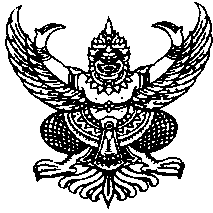 กรมส่งเสริมการปกครองท้องถิ่นถนนนครราชสีมา เขตดุสิต กทม. ๑๐3๐๐